Create a mood board/mind map – showing the following themes that are shown throughout the play – ambition, power, guilt?    (If you prefer to write your work that is fine).    Due in Monday 8th June https://www.sparknotes.com/shakespeare/macbeth  - also research from the internet Ambition/powerAct1, scene3 - Act1, scene3 -  Act 1, scene7https://www.sparknotes.com/shakespeare/macbeth/quotes/theme/ambition/ Who? How? What happens?GuiltHow do Macbeth and Lady Macbeth show their guilt – how are they affected?Who else in the play shows guilt? Why? How?https://www.sparknotes.com/shakespeare/macbeth/quotes/theme/guilt/ Begin considering who you think is to blame for Macbeth’s downfall – (remember he was considered a loyal and brave soldier at the beginning of the play)?   Write down your thoughts and attach them with this piece of work.By all means use the example below – the quotes are important but you need to put the rest into your own words.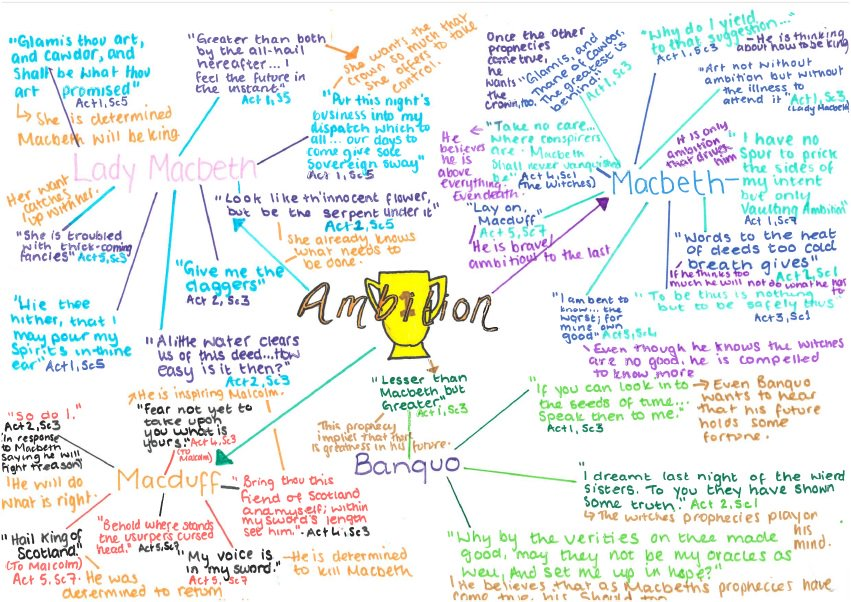 